Кубок Континентов по танцам на колясках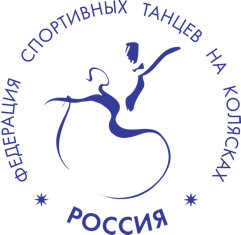 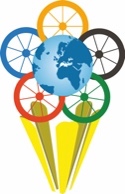 9-10 сентября 2017                                   Пресс- релиз Федерации спортивных танцев на коляскахКубок Континентов 2017 – мы снова будем танцевать!Кубок Континентов 2017 по танцам на колясках состоится в Санкт- Петербурге, с 9 по 10 сентября 2017 года!  Российские танцоры на колясках выйдут на паркет вместе со всеми спортсменами из других стран!Кубок Континентов по танцам на колясках при поддержке Правительства Санкт- Петербурга пройдет в нашем городе уже в восьмой раз. Ежегодные соревнования по танцам на колясках – это визитная  карточка социальной и спортивной паралимпийской жизни культурной столицы нашей страны. В этом году площадкой для проведения соревнований вновь станет новый современный Конгрессно- Выставочный комплекс «ЭскпоФорум», полностью доступный для всех и удобный для людей с инвалидностью. В турнире примут участие более 150 спортсменов из 14 стран мира и 15 регионов России. Несмотря на сложную международную ситуацию в паралимпийском спорте, когда российские танцоры на колясках отстранены  от участия в международных соревнованиях, свой приезд подтвердили спортсмены из Азербайджана, Беларуси, Бельгии, Финляндии, Франции, Нидерландов, Мексики, Венгрии, Израиля, Италии, Казахстана, Кореи, Польши и Шри-Ланки. Организаторы соревнований – Федерация спортивных танцев на колясках в России, Санкт- Петербургский клуб «Танец на колесах» при поддержке Министерства спорта Российской Федерации и Правительства Санкт- Петербурга. 9-10 сентября Кубок Континентов 2017 по танцам на колясках порадует зрителей традиционной программой. Танцоры будут соревноваться в европейской, латиноамериканской и произвольной программах, разыграют медали в сольной женской и мужских программах. Сильнейшие будут выявлены в красочных соревнованиях ансамблей, первый раз в истории международных турниров по танцам на колясках пройдут соревнования среди юниоров. Юные танцоры в возрасте 10-16 лет будут соревноваться в одиночной программе по трем танцам - Вальс, Самба и Джайв.Фаворит соревнований – именно Сборная команда России по танцам на колясках, наша сборная представит на соревнованиях своих лучших спортсменов- действующих чемпионов мира, многократных победителей Кубка мира и Кубка Континентов. Сильнейшими представителями Сборной команды России по танцам на колясках являются именно петербургские спортсмены, их грядущий триумф на соревнованиях – это еще один важнейший показатель высокого уровня развития  паралимпийского спорта в Санкт- Петербурге и в России, несмотря на все текущие сложности.Гости Кубка мира и друзья Федерации- танцоры и музыканты Санкт- Петербурга украсят официальную программу и подарят зрителям свои творческие номера, официальные партнеры соревнований порадуют сюрпризами. 10 сентября праздник танца завершит Гала- концерт «Шоу чемпионов», уникальный фейерверк показательных выступлений лучших танцоров планеты! Кубок Континентов по танцам на колясках – потрясающее шоу, заставляющее поверить, что танцы возможны для всех! Приходите поболеть за российских танцоров, приходите насладиться высоким искусством танца!На мероприятии будет представлена информация о наборе новичков в группу взрослых начинающих и в деткую группу Спортивного клуба «Танец на колёсах». Мы ждем Вас!____________________________________________________________________________________Место проведения: Санкт- Петербург, Конгрессно-Выставочный комплекс «Экспофорум», Петербургское шоссе, 64/1, павильон D, вход свободный, бесплатные шаттлы от станций метро Московская и Ленинский проспект, подробности на сайте http://expoforum-center.ruОриентировочное расписание соревнований:9 сентября- соревнования с 11.00 до 20.00, 12.00 – торжественная церемония открытия11 сентября – соревнования с 11.00 до 18.00, 18.00- шоу- программа для зрителей «Танцуют все», 19.00 – Гала концерт «Шоу чемпионов»Подробное точное расписание соревнований будет опубликовано 15 августа на официальном сайте -  http://www.ccup.ruАккредитация СМИ на Кубок Континентов по танцам на колясках- до 08.09.2016, до 21.00Контакты для аккредитации- press@wdr.ru, название СМИ, ФИО всех членов группы/ журналиста, контактные данные, дата посещенияПресс- секретарь Федерации – Ирина Людиновскова, тел. +7 (911) 222 26 16